בס"דתוספות הראשון בבא מציעא- שנים אוחזיןחלק ראשון בדברי תוספות- מדוע פתחה המסכת ב'שנים אוחזין?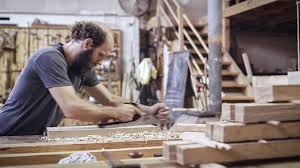 שנים אוחזין בטלית. איידי [אגב] דאיירי [שעסקנו] בהגוזל בתרא (ב"ק דף קיט.) מחלוקת נסורת נגר ובעל הבית, דקתני [ששנינו]: "במעצד הרי אלו שלו ובכשיל הרי אלו של בעל הבית" תני הכא נמי, דיני חלוקות.משימה ראשונה- עוד לפני שמבינים את תוכן דברי תוספות, נסה לפסק את תוספות. (תתחיל בעפרון בהמשך תדרש לבדוק, האם פיסקת נכון)...כעת ננסה להיכנס לתוכן דברי תוספות:בשביל להבין את דברי תוספות נביא קצת מפירושו של הרב פנחס קהתי למשנה בב"ק פרק י משנה י: 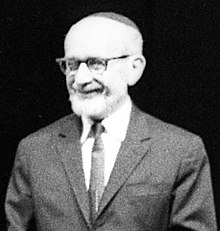 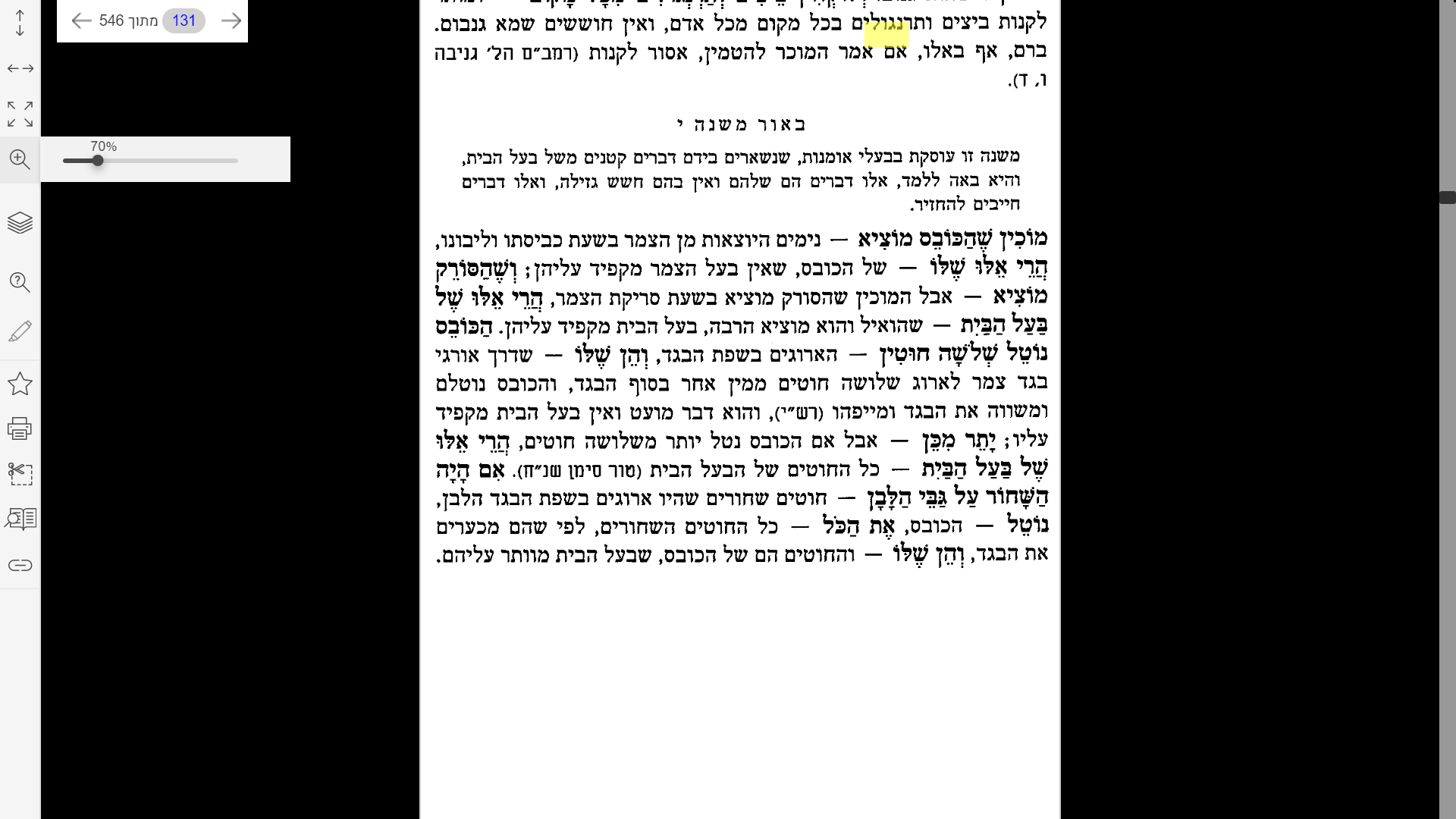 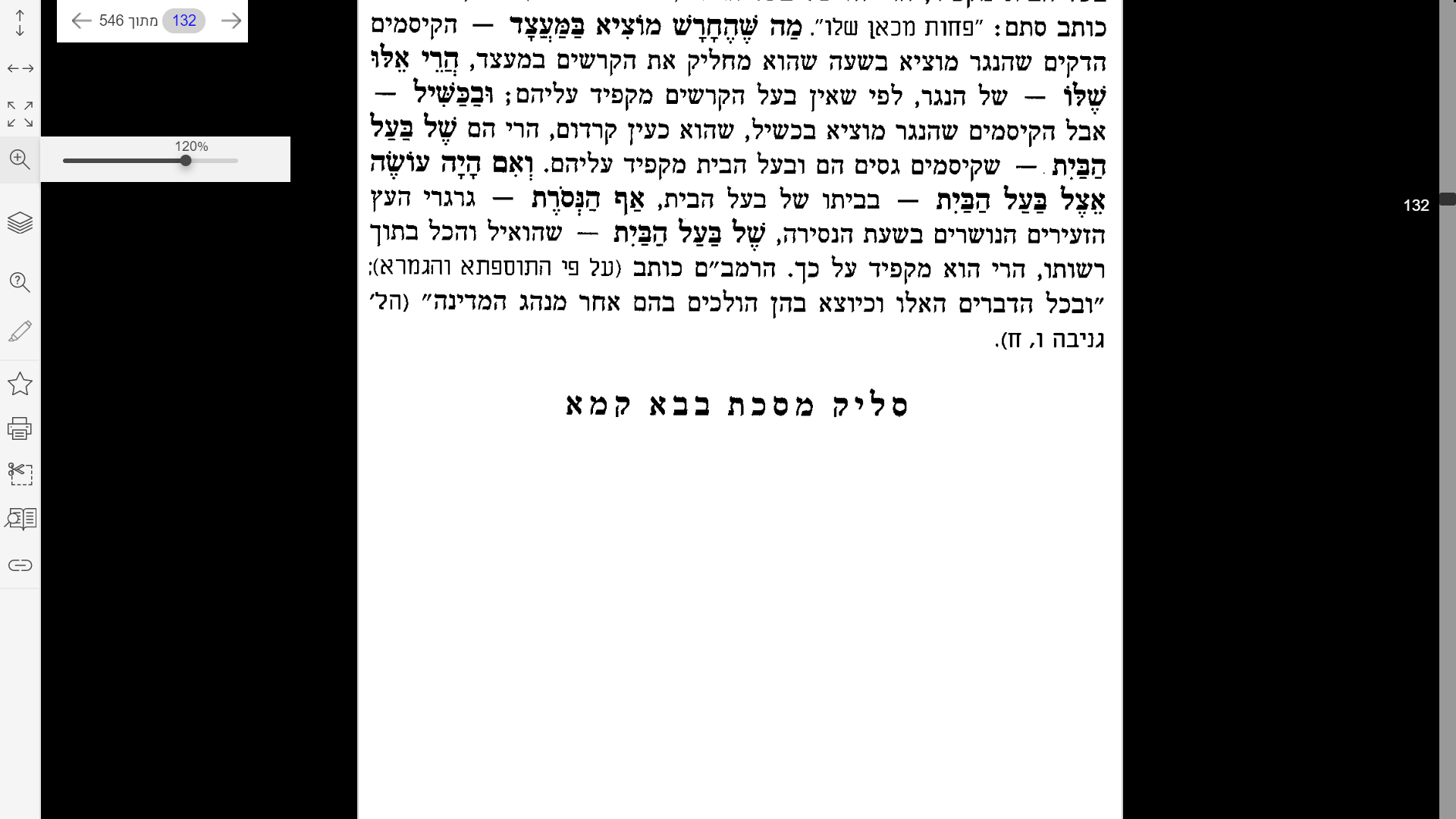 תוספות מנסים להסביר, מדוע המשנה הראשונה במסכת עוסקת במקרה ש"שנים אוחזים בטלית"- מה עונים על כך תוספות?שהיות ובבא קמא בפרק האחרון עסקנו בחלוקה של הנסורת בין בעל הבית לנגר, גם כאן בבא מציעא אנחנו עוסקים בחלוקה של הטלית________________________________________________________________________________________________________________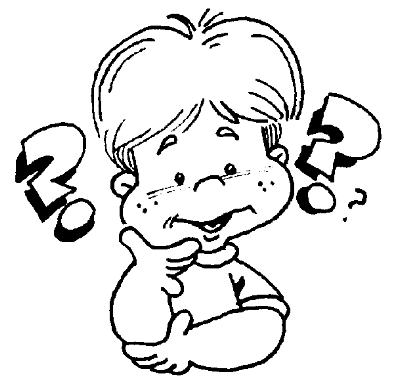 כעת נעיין בדבריו של גדול פוסקי ארצות הברית של הדור הקודם, שמעבר לספר ההלכתי הגדול שלו (שו"ת אגרות משה), הוא כתב גם סדרת ספרים על המסכתות, של שיעורים למדניים שלימד בישיבתו, ששמם- 'דברות משה'. וכך הוא כותב שם: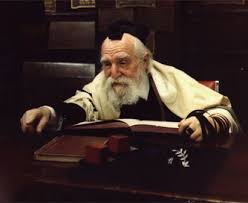 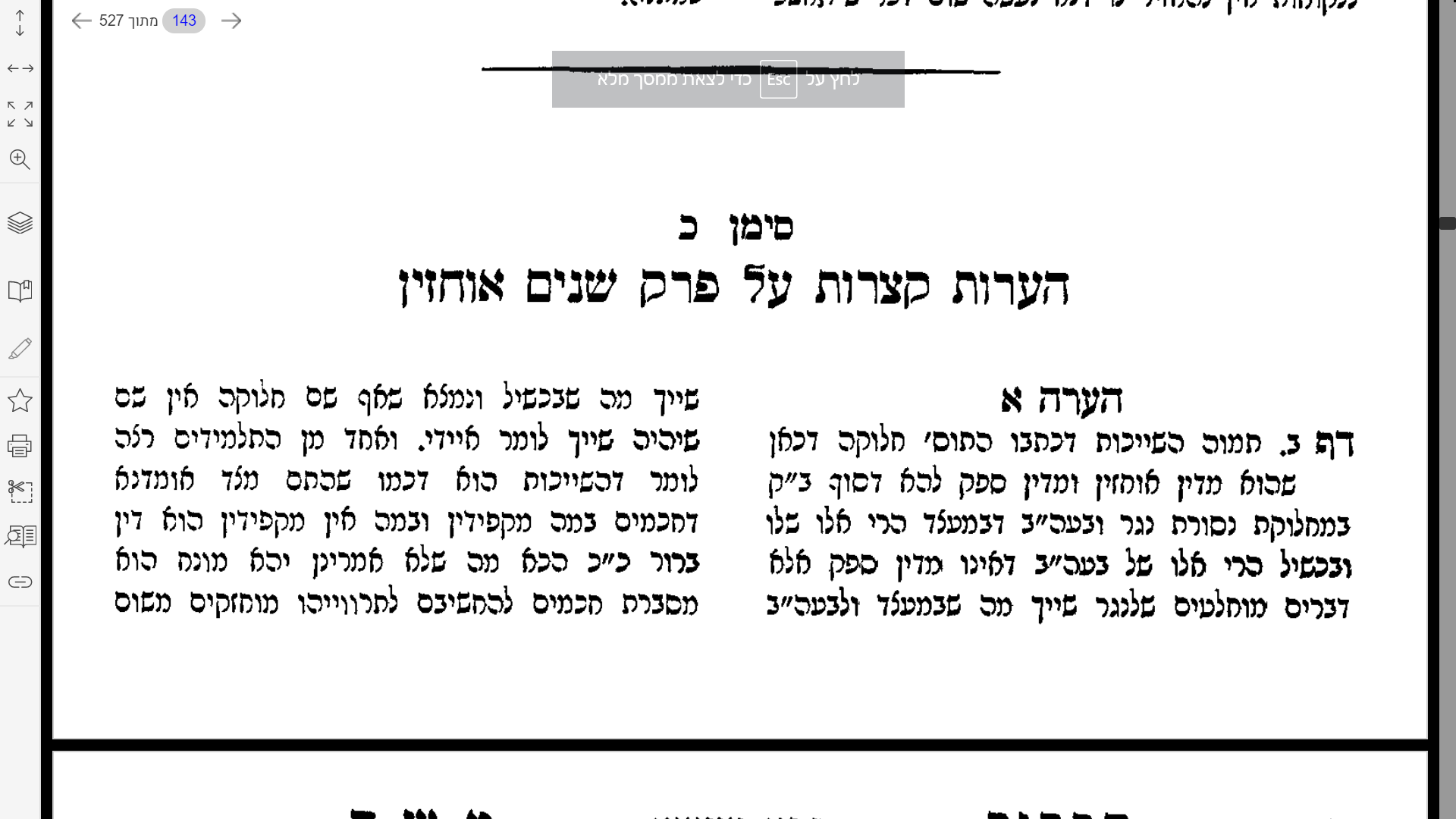 הסבר את קושייתו של הרב משה פיינשטיין על דברי תוספות?שבעצם אין קשר בין המקרה בבא קמא ששם זה לא חלוקה בכלל, אלא כל אחד מקבל את  מה ששלו, ואילו אצלנו יש ספק ולכן חולקים.כעת נעיין בתשובתו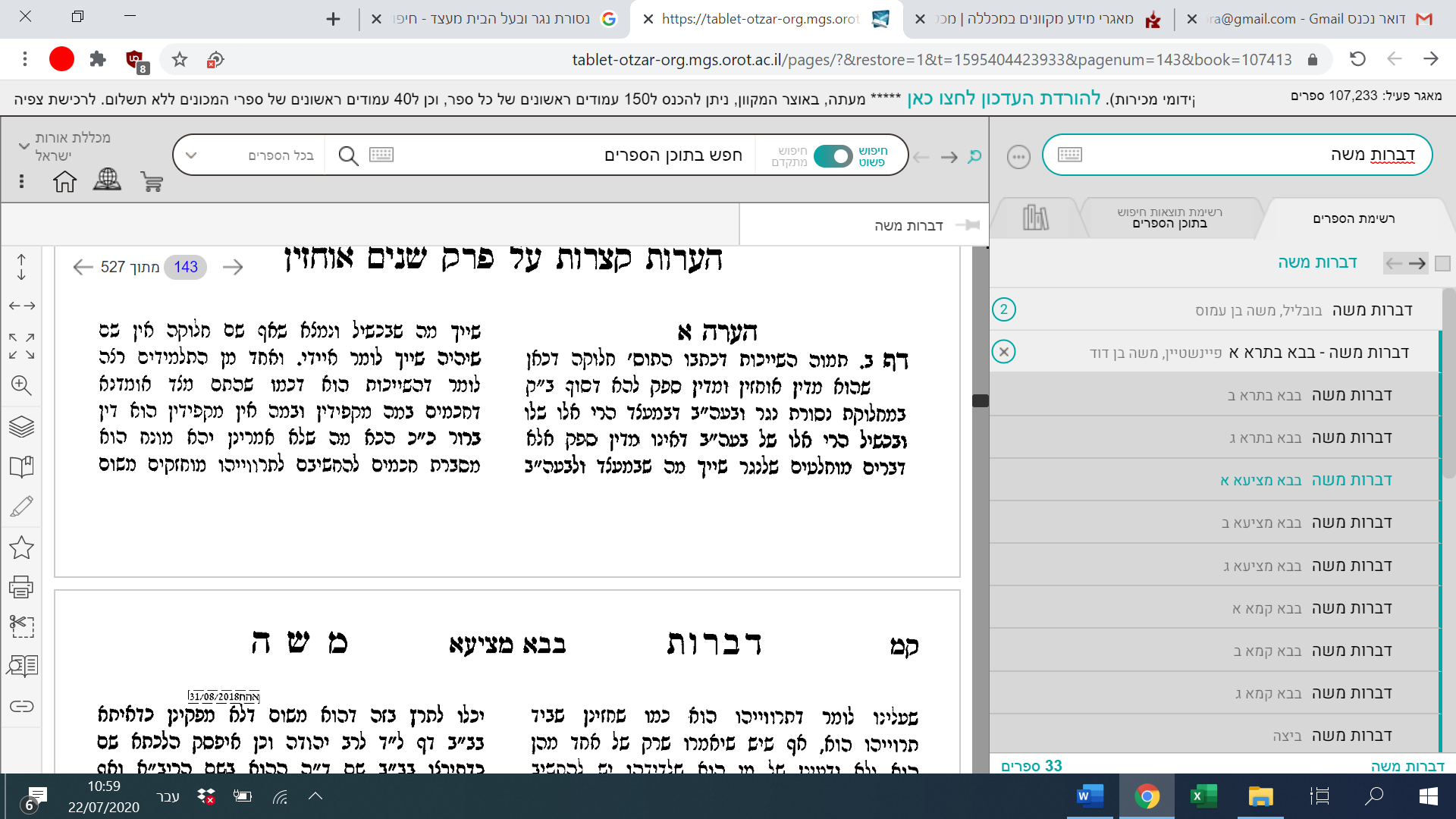 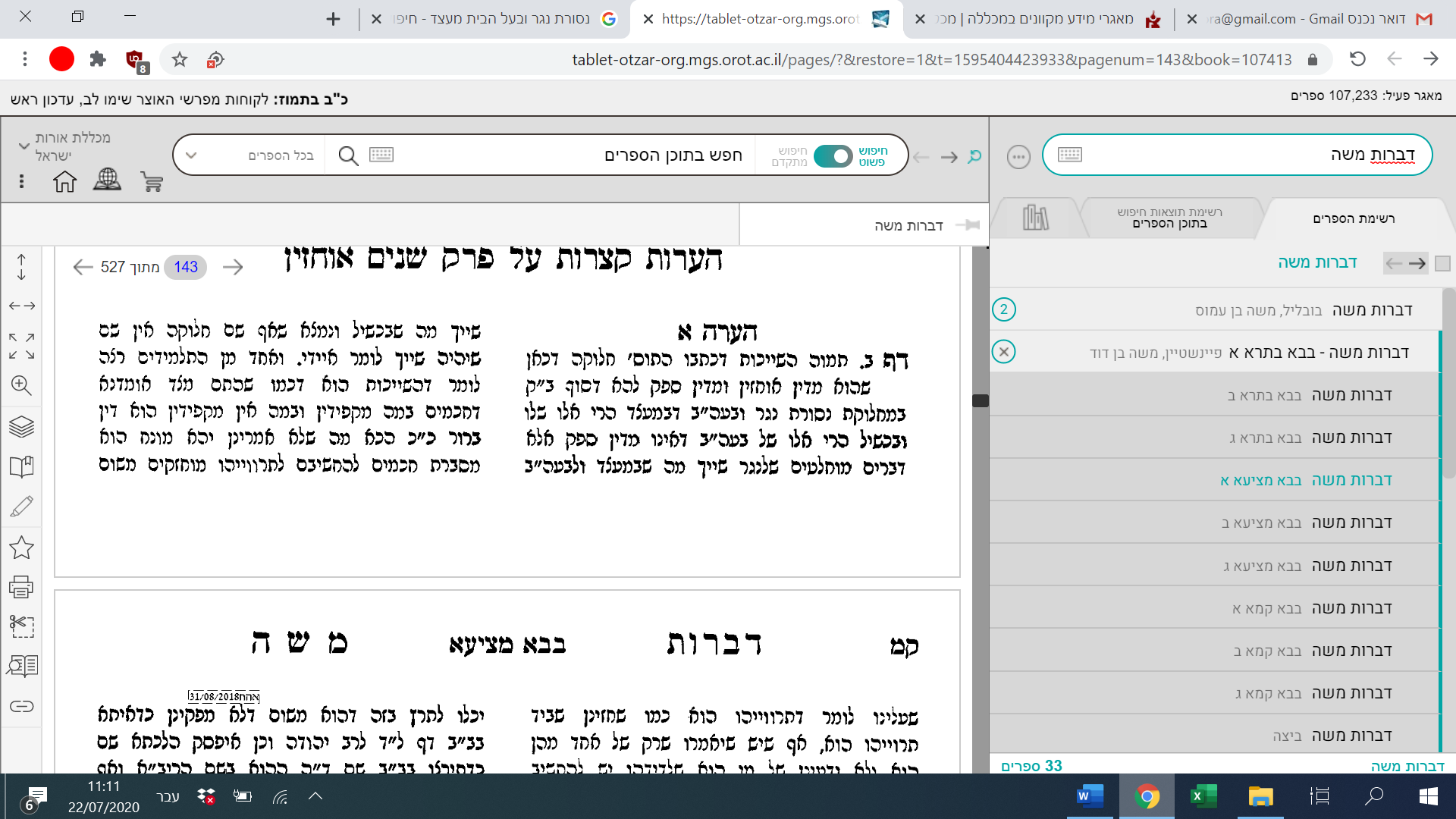 מה ענה אחד התלמידים על שאלתו של הרב פיינשטיין?שבאמת גם במקרה של הטלית החלוקה אינה סתם פשרה אלא אמורה להיות אמת כמו החלוקה בנסורת ונגר________________________________________________________________________________________________________________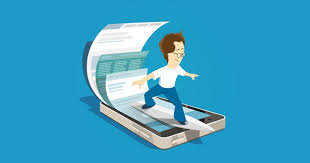 חלק ב בדברי תוספות- משמעות הסדר במשנה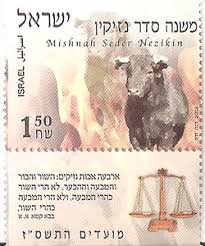 בחלק הקודם ביארו תוספות, שהסיבה שמסכת בבא מציעא פתחה במקרה של "שנים אוחזין" הוא משום שזה בא לאחר הדין בבא קמא, העוסק בחלוקה בחומרי הגלם בין בעל המלאכה לבעל הבית.כעת תוספות מבררים, האם בכלל יש משמעות של סדר מסוים, כאשר מדובר בב' מסכתות שונות, ואלו דברי תוספות:ואע"ג (ואף על גב) דבתרי מסכתא אין סדר למשנה ואיכא מ"ד (מאן דאמר) כולה נזיקין לאו חדא מסכתא הוא ה"מ (הני מילי) לענין מחלוקת ואח"כ סתם לפי שרבי לא היה לומד כסדר אלא כמו שהיו חפצים התלמידים אבל כשחברם על הסדר חברם וצריך בכל מסכתא טעם למה נשנית אחר שלפניה כדדייק בריש מסכת שבועה (ב.) מכדי תנא ממכות קסליק כו' וכן בסוטה.משימה ראשונה- עוד לפני שמבינים את תוכן דברי תוספות, נסה לפסק את תוספות. (תתחיל בעפרון בהמשך תדרש לבדוק, האם פיסקת נכון)...על מנת להבין את דברי תוספות הללו, נקדים בדברי הגמ' בבא קמא קב עמוד א ונציג את הנוגע לעניינואלא הלכה כר' יהודה למה לי? מחלוקת ואחר כך סתם היא, ומחלוקת ואח"כ סתם הלכה כסתם. מחלוקת בבבא קמא: ... וסתם בבבא מציעא.. ורב הונא? אצטריך, סלקא דעתך אמינא אין סדר למשנה, וסתם ואחר כך מחלוקת היא. ורב יוסף? אי הכי, כל מחלוקת ואח"כ סתמא, נימא: אין סדר למשנה, וסתם ואח"כ מחלוקת היא. ורב הונא? כי לא אמרינן אין סדר למשנה - בחדא מסכתא, אבל בתרי מסכתות אמרינן.ורב יוסף? כולה נזיקין חדא מסכתא היא.הגמ' עוסקת בדין מסויים (מה קורה במקרה שהפועל עשה אחרת ממה שאמר לו המעסיק) ומביאה שבמסכת בבא קמא יש מחלוקת בעניין זה, ואילו במסכת בבא מציעא הגמ' מציגה רק דעה אחת בצורת סתמית. הגמ' מניחה שבמקרה זה, יש להכריע כדעה האחת, מפני שהיא הובאה לאחר המחלוקת, ומשמע שרבי קבע שיש להכריע כמותה. כלל זה נקרא- 'מחלוקת ואחר כך סתם- הלכה כסתם'.אמנם הגמ' אומרת שרב הונא סבר ש'אין סדר למשנה' ולכן אין לקבוע מכך כמי לפסוק.רב יוסף תמה על כך שהרי אם אין סדר למשנה, לעולם לא נוכל ללכת על פי הכלל שכאשר יש מחלוקת  ואחר כך סתם- הלכה כסתם.עיינו בגמרא בקטע המסומן, כיצד ישיב רב הונא לתמיהת רב יוסף?______________________________________________________________________________________________________________________________________________________________________________________________________________לפי דברי הגמ' לאחר מכן, יוצא, שרב יוסף אכן יודה באופן חלקי לתשובתו של רב הונא, אך לדעתו אין זה שייך במקרה של מחלוקת ואחר כך סתם בבא קמא ובבא מציעא- באר אם כן, למה רב יוסף מודה ובמה הוא חולק?______________________________________________________________________________________________________________________________________________________________________________________________________________כעת נתחיל לעיין בדברי תוספות מראשיתם:בדברי תוספות טמונה שאלה נסתרת, והיא, שלכאורה אין כלל מקום לעסוק בנושא שבו עוסקים תוספות- הסבר מדוע? (היעזר בביאור דברי הגמ' בבא קמא שהבאנו)________________________________________________________________________________________________________________________________________________________________________________________________________________________________מתירוצם של תוספות עולה, כי הכלל- 'אין סדר למשנה'- נכון רק לעניינים מסוימים, אך לא נכון בנוגע לדברים אחרים..ענה- לעניין מה כלל זה נכון, ולעניין מה, אינו נכון? ________________________________________________________________________________________________________________________________________________________________________________________________________________________________ענה לאור דברי תוספות- מי הוא זה שקובע איזו מסכת לומדים- הרב או התלמיד?________________________________________________________________________________________________________________________________________________________________________________________________________________________________למתקדמים- עיינו במאמר שבקישור זה (עמודים 5-7) (או תקישו בגוגל 'חובת הרב לתלמידיו'), והשיבו איזו גמרא סותרת לכאורה, את המסקנה העולה מדברי תוספות- ותנו 2 אפשרויות ליישב בין הגמרות.. 